Συνοδοί καθηγητέςΕυθυμία Καράμπαλη: 6973337360Δημήτρης Μπικάκης: 6938497367Σταμάτης Τύραλης: 6978292257ΕΜΕΙΣ ΠΟΥ ΣΥΜΜΕΤΕΧΟΥΜΕ ΣΤΗΝ ΕΚΔΡΟΜΗ ΓΙΑ ΝΑ ΠΕΡΑΣΟΥΜΕ ΚΑΛΑ ΔΙΑΒΑΖΟΥΜΕ-ΘΥΜΟΜΑΣΤΕ- ΕΝΕΡΓΟΥΜΕ ΟΠΩΣ ΠΡΕΠΕΙ.Όταν πραγματοποιείται μία πολυήμερη εκδρομή δεν πρέπει να ξεχνάμε ότι ταξιδεύουμε ως ομάδα που εκπροσωπεί το σχολείο μας επομένως δεν επιτρέπεται σε κανένα με πράξεις ή παραλείψεις του να βάλει σε κίνδυνο τη ζωή και την υγεία τη δική του ή των συμμαθητών του, να προκαλείς προβλήματα στην ομαλή διεξαγωγή της εκδρομής και να προσβάλει συνολικά τη σχολική μας μονάδα. Πρέπει να έχουμε κατά νου ότι από την επιτυχία της συγκεκριμένης εκδρομής θα εξαρτηθεί η πραγματοποίηση κι άλλων παρόμοιων ομαδικών εκδηλώσεων του σχολείου μας. Μέσα σε αυτό το πνεύμα θα θέλαμε να επιστήσουμε την προσοχή σας, στα παρακάτω:Η εκδρομή έχει εκπαιδευτικό και παιδαγωγικό χαρακτήρα. Κατά συνέπεια η συμμετοχή στις κοινές δραστηριότητες (επισκέψεις, ξεναγήσεις, κοινές έξοδοι) είναι υποχρεωτική. Οι μαθητές πρέπει να φροντίζουν να είναι συνεπείς ώστε να εφαρμόζεται το ωράριο του προγράμματος. Κάθε μαθητής είναι υπεύθυνος για την έγκαιρη μετακίνηση όλης της ομάδας.2. Οι μαθητές πρέπει να έχουν μαζί τους την Αστυνομική ταυτότητα ή διαβατήριο και το ΑΜΚΑ τους. Οι συνοδοί καθηγητές πρέπει να γνωρίζουν πού ακριβώς βρίσκονται οι μαθητές σύμφωνα με τον προγραμματισμό που έχει γίνει. Για οποιαδήποτε άλλη μετακίνηση μαθητών απαιτείται άδεια. Τις ώρες που οι μαθητές κινούνται μέσα στην πόλη μόνοι τους, την ευθύνη φέρουν οι ίδιοι. Για οποιοδήποτε πρόβλημα αντιμετωπίζουν οφείλουν να ενημερώνουν άμεσα τους συνοδούς καθηγητές. Σε όλη τη διάρκεια της εκδρομής δεν επιτρέπεται η μετακίνηση μαθητή με άλλο μέσο εκτός αυτών που χρησιμοποιεί το σχολείο.Στον ελεύθερο χρόνο που δίνεται σε προκαθορισμένα μέρη, οι μαθητές πριν απομακρυνθούν οφείλουν να γνωρίζουν και να θυμούνται τον τόπο συνάντησης με την ομάδα και την ώρα επιστροφής που έχει οριστεί από τον αρχηγό της εκδρομής και να βρίσκονται εκεί πέντε λεπτά πριν τη συγκεκριμένη ώρα. Οποιαδήποτε φθορά ξένης ιδιοκτησίας στο ξενοδοχείο, στο πούλμαν και τα λοιπά που προκαλείται από τους μαθητές κατά τη διάρκεια της εκδρομής, επιβαρύνει τους ίδιους και οι γονείς είναι αποκλειστικά υπεύθυνοι για την αποκατάσταση των προκληθέντων ζημιών. Υπεύθυνοι για την ασφάλεια των προσωπικών τους αντικειμένων (κοσμήματα, κινητά, χρήματα κλπ) είναι επίσης μαθητές. Το σχολείο δεν φέρει καμία ευθύνη για τυχόν απώλειες.Μαθητές με κάποιο πρόβλημα υγείας πρέπει να έχουν μαζί τους τα απαραίτητα φάρμακα. Μαθητής που αισθάνεται αδιαθεσία τον αναφέρει  αμέσως τους συνοδούς εκπαιδευτικούς. Όλοι υπακούμε και τηρούμε τις οδηγίες των συνοδών καθηγητών. Για τυχόν προβλήματα που μας παρουσιάζονται απευθυνόμαστε αποκλειστικά στους συνοδούς. Όταν είμαστε πεζοί, προσέχουμε πάρα πολύ την κυκλοφορία των οχημάτων και δεν περπατάμε στο δρόμο αφηρημένα κοιτώντας π.χ. το κινητό μας. Ελέγχουμε με προσοχή τις αγορές και χρηματικές συναλλαγές μας, ώστε να γίνονται σωστά και δεν καθυστερούμε. Σεβόμαστε τα μουσεία, τους αρχαιολογικούς, ιερούς, δημόσιους και ιδιωτικούς χώρους.Δεν χρησιμοποιούμε υβριστικές λέξεις στις συνομιλίες μας και στις κλήσεις συμμαθητών μας και άλλων προσώπων. Απαγορεύεται η χρήση ποδηλάτων, μοτοποδηλάτων, αυτοκινήτων από τους μαθητές ακόμη και αν έχουν άδεια οδήγησης. Απαγορεύεται επίσης να νοικιάσουν βάρκες, ποδήλατα θαλάσσης και μηχανοκίνητα σκάφη κλπ. Απαγορεύεται το μπάνιο σε πισίνα ή στη θάλασσα. Απαγορεύεται αυστηρά η χρήση οινοπνευματωδών ποτών ή άλλων απαγορευμένων ουσιών.Απαγορεύονται οι συγκεντρώσεις στα δωμάτια των συμμαθητών, μετά την επιστροφή από τις βραδινές εξόδους, στις ώρες νυχτερινής ησυχίας. Από τη στιγμή που οι μαθητές αποσύρονται στα δωμάτιά τους, κάθε μετακίνηση απαγορεύεται χωρίς άδεια από συνοδό καθηγητή. Η ευθύνη για οτιδήποτε συμβεί σε περίπτωση που δεν τηρηθεί η σύσταση αυτή, βαρύνει αποκλειστικά τους μαθητές που δεν την τήρησαν και επισύρουν πειθαρχικές κυρώσεις. Γενικά είναι αυτονόητο ότι κάθε μαθητής οφείλει να ακολουθεί τις οδηγίες των συνοδών εκπαιδευτικών. Σε αντίθετη περίπτωση, οι συνοδοί έχουν τη δυνατότητα, κατόπιν συνεννόησης με τους κηδεμόνες του μαθητή που δεν συμμορφώνεται να ζητήσουν την άμεση επιστροφή του. Τα τυχόν επιπλέον έξοδα βαρύνουν τους κηδεμόνες του. Η διεύθυνση του σχολείου, ο αρχηγός και οι συνοδοί εκπαιδευτικοί θα καταβάλλουν κάθε δυνατή προσπάθεια για την ομαλή εξέλιξη του προγράμματος της εκδρομής. Ευνόητο όμως είναι ότι για να συμβεί αυτό πρέπει ο κάθε μαθητής και μαθήτρια που συμμετέχει στην εκδρομή να ενεργεί σύμφωνα με τους παραπάνω κανόνες και το πνεύμα συλλογικότητας, συνεργασίας και της αλληλεγγύης.Νέα Ιωνία 9/3/2023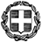 ΕΛΛΗΝΙΚΗ ΔΗΜΟΚΡΑΤΙΑ        ΥΠΟΥΡΓΕΙΟ ΠΑΙΔΕΙΑΣ ΚΑΙ ΘΡΗΣΚΕΥΜΑΤΩΝΠΕΡΙΦΕΡΕΙΑΚΗ Δ/ΝΣΗ Π.Ε. & Δ.Ε. ΑΤΤΙΚΗΣΔΙΕΥΘΥΝΣΗ ΔΕΥΤΕΡΟΒΑΘΜΙΑΣ ΕΚΠΑΙΔΕΥΣΗΣΒ’ ΑΘΗΝΑΣ2ο ΗΜΕΡΗΣΙΟ ΓΕΝΙΚΟ ΛΥΚΕΙΟ ΝΕΑΣ ΙΩΝΙΑΣΤαχ. Δ/νση	   : Α. Κάλβου 103                     Τ.Κ. – Πόλη 	   : 14231 Νέα ΙωνίαΠληροφορίες   : Αν. Καρατζά Τηλέφωνο	   : 210 2777155Fax		   : 210 2793541Ιστοχώρος	   : http://2lyk-n-ionias.att.sch.gr/Email		   : mail@2lyk-n-ionias.att.sch.gr/Ταχ. Δ/νση	   : Α. Κάλβου 103                     Τ.Κ. – Πόλη 	   : 14231 Νέα ΙωνίαΠληροφορίες   : Αν. Καρατζά Τηλέφωνο	   : 210 2777155Fax		   : 210 2793541Ιστοχώρος	   : http://2lyk-n-ionias.att.sch.gr/Email		   : mail@2lyk-n-ionias.att.sch.gr/